Lions Club Vassfaret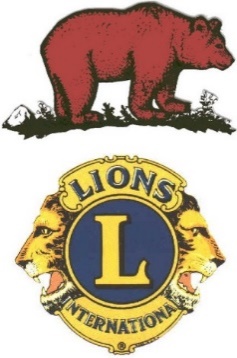 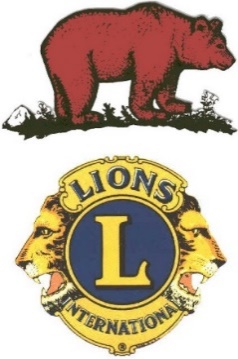         Trekningsliste høstlotteriet 2017Gevinst og vinner i trekningsrekkefølgeRett trekning 18.12.2017Styret i LC VassfaretH.Heiene (ref)GevinstVinnerTermosOlaf SøbekkseterBuff og KalenderMarius TalaSpekepølseRagnhild HaugBuff og ToalettveskeCato og Linda SkoglySpekepølseBodil og Bjørn KolsrudSpekefjøl /kalenderAnders HaugenKaffeavtaleNissebakkinBagHarald Arne HaugenGavekortJeanette BrendenLyktRønnaug MerudFørstehj. SkrinGunn Kristin StrømmenSpekepølseSolveig LieFenalårIngrid GarliBuff/toalettveskeMona EngRyggsekkLeona Bakke GranGavekortElsa HolterHeddabuf/kalenderFam. AaserudTallerken /kalenderStein Ivar LarsenSpekepølseNikoline BriskoddenGavekortGlenn Erik RøsteFenalårKnut Lundem HougsrudToalettveske/flaskeAnne Marie Skinnes LieTermosGudbrand BrekkeGenserInger Olea DigeneSpekepølseKari-Anne RustebakkeLykt / sekkSiri Nedrebø SkimtenHeddabuff / kalenderPer ThorsrudSekkHarald Arne HaugenGavekortEirik (Melby) -Joker HFruktkurvEvi, Fredrik og Andreas BjørnstadSpekepølseG.Garli LangedalGlassvaseMagnhild BriskoddenHeddabuff/ kalenderGrethe Ranheim, LeiraKaffeavtaleGunhild SkinningsrudPipesettAda og Arion GelderblomSpekeskinkeAnne Berit JacobsenToalettvseke/ flaskeBjørn AaserudGavekortKristian BergsundBagArild og Unni HiimKransekakeRune StensletteSpekepølseMarit HougsrudBuff / flaskeThomas SørbøenSpekepølseAnne Marit og Ole GjerdalenVeske / kalenderMaren MoodMalerietPer Ivar Nybakke m/famReinsskinnAnne og Ola Jonny FossholtGavekortNissebakkinBålbannaJohn Gudbr. WaagaardBolleAnne Berit Jacobaen